В соответствии с Федеральным законом от 26 июля 2006 года № 135-ФЗ «О защите конкуренции», Положением о порядке управления и распоряжения объектами муниципальной собственности муниципального образования город Горячий Ключ Краснодарского края, утверждённым решением Совета муниципального образования город Горячий Ключ от 30 апреля 2019 года № 436, рассмотрев обращение заместителя директора ГАУ КК «МФЦ КК» Мошногорского С.М. о подписании дополнительного соглашения, Совет муниципального образования город Горячий Ключ, р е ш и л:1. Внести изменение в решение Совета муниципального образования город Горячий Ключ от 18 декабря 2018 года № 384 «О предоставлении имущества муниципального образования город Горячий Ключ Краснодарского края на праве безвозмездного пользования», изложив подпункт 1 пункта 1 в новой редакции:«1) недвижимое - помещения (номера на поэтажном плане: № 1 (за минусом 3 м2), № 3, № 4, № 5 (за минусом 3 м2), №№ 8-21, №№ 24-27, №№ 31-35) 1-го этажа 2-х этажного здания, общей площадью 868,8 м2, расположенного по адресу: город Горячий Ключ, ул. Ленина, 156. Площадь передаваемого в безвозмездное пользование имущества – 357 кв. м. Балансовая стоимость передаваемого имущества – 4497495,15 рублей;».2. Отделу информационной политики и средств массовой информации администрации муниципального образования город Горячий Ключ (Манасян) разместить настоящее решение на официальном сайте администрации муниципального образования город Горячий Ключ в сети «Интернет».3. Настоящее решение вступает в силу со дня его подписания.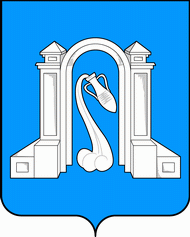 Совет муниципального образования город Горячий Ключшестой созывСовет муниципального образования город Горячий Ключшестой созывСовет муниципального образования город Горячий Ключшестой созывР Е Ш Е Н И ЕР Е Ш Е Н И ЕР Е Ш Е Н И Еот 31 июля 2019 года № 461г. Горячий Ключг. Горячий Ключг. Горячий КлючО внесении изменения в решение Совета муниципальногообразования город Горячий Ключ от 18 декабря 2018 года № 384«О предоставлении имущества муниципального образованиягород Горячий Ключ Краснодарского краяна праве безвозмездного пользования»О внесении изменения в решение Совета муниципальногообразования город Горячий Ключ от 18 декабря 2018 года № 384«О предоставлении имущества муниципального образованиягород Горячий Ключ Краснодарского краяна праве безвозмездного пользования»О внесении изменения в решение Совета муниципальногообразования город Горячий Ключ от 18 декабря 2018 года № 384«О предоставлении имущества муниципального образованиягород Горячий Ключ Краснодарского краяна праве безвозмездного пользования»Председатель Совета муниципального образования город Горячий КлючА.В. Коробка